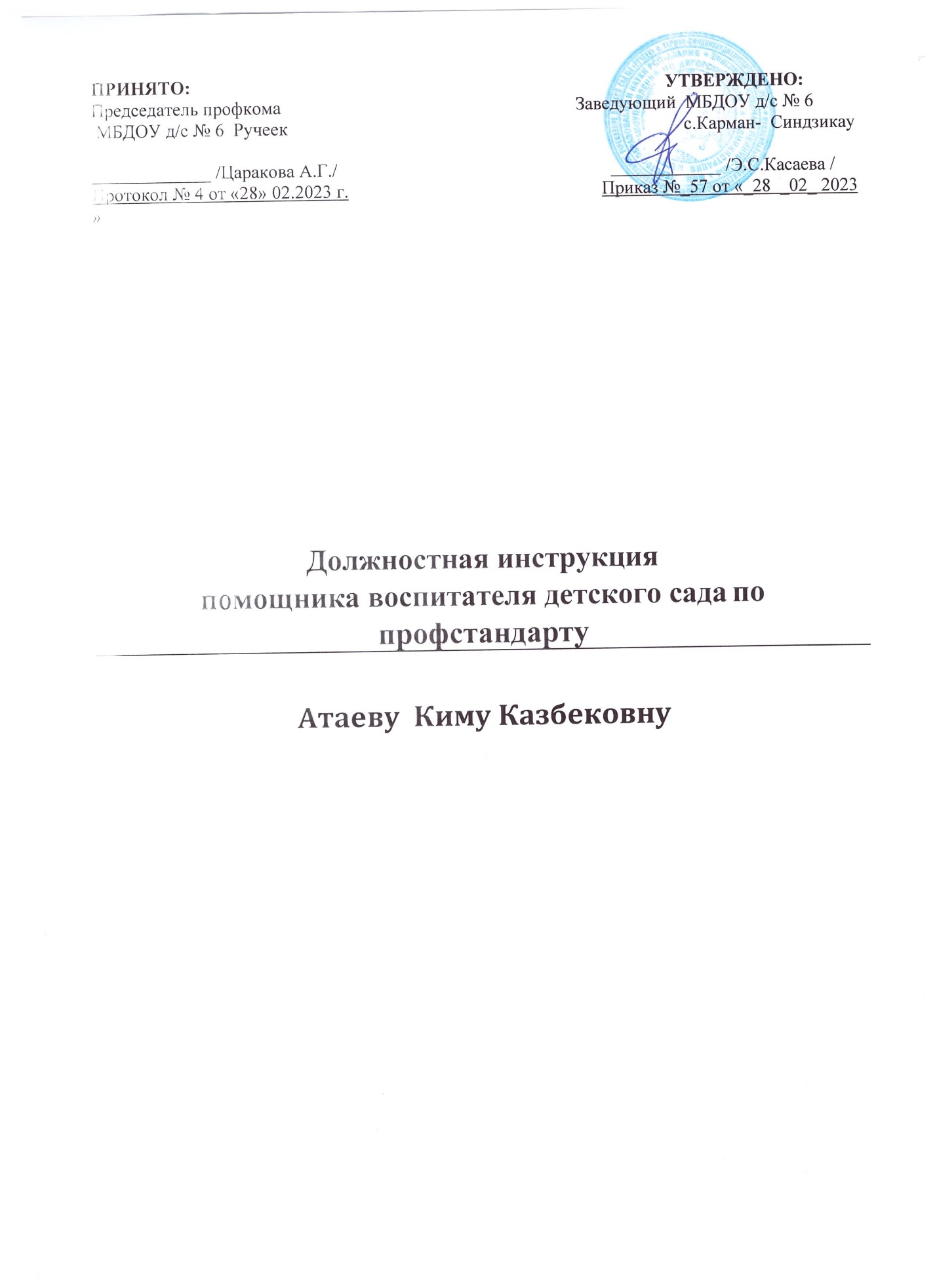 1. Общие положения1.1. Настоящая должностная инструкция помощника воспитателя ДОУ (детского сада) разработана в соответствии с Профстандартом "Няня (работник по присмотру и уходу за детьми)", утвержденным приказом Минтруда и Соцзащиты РФ № 769н от 5 декабря 2018 г; Федеральным Законом №273-ФЗ от 29.12.2012г «Об образовании в Российской Федерации» с изменениями от 17 февраля 2023 года; с учетом ФГОС дошкольного образования, утвержденного Приказом Минобрнауки России №1155 от 17.10.2013г с изменениями от 8 ноября 2022 года, СП 2.4.3648-20 «Санитарно-эпидемиологические требования к организациям воспитания и обучения, отдыха и оздоровления детей и молодежи», в соответствии с Трудовым кодексом Российской Федерации и другими нормативными правовыми актами, регулирующими трудовые отношения между работником и работодателем.
1.2. Данная должностная инструкция помощника воспитателя детского сада по профстандарту регламентирует основные трудовые функции, должностные обязанности, права и ответственность работника в ДОУ, а также взаимоотношения и связи по должности помощника воспитателя в дошкольном образовательном учреждении.
1.3. Помощник воспитателя принимается на работу и освобождается от должности заведующим в соответствии с требованиями Трудового Кодекса Российской Федерации.
1.4. К образованию и обучению помощника воспитателя предъявляются следующие требования: среднее общее образование и профессиональное обучение по программам профессиональной подготовки. К опыту практической работы требования не предъявляются.
1.5. соответствие требованиям, касающимся прохождения предварительного (при поступлении на работу) и периодических медицинских осмотров, внеочередных медицинских осмотров по направлению работодателя, обязательного психиатрического освидетельствования (не реже 1 раза в 5 лет), профессиональной гигиенической подготовки и аттестации (при приеме на работу и далее не реже 1 раза в 2 года), вакцинации, а также наличие личной медицинской книжки с результатами медицинских обследований и лабораторных исследований, сведениями о прививках, перенесенных инфекционных заболеваниях, о прохождении профессиональной гигиенической подготовки и аттестации с допуском к работе;отсутствие ограничений на занятие трудовой деятельностью в сфере образования, изложенных в статье 351.1 «Ограничения на занятие трудовой деятельностью в сфере образования, воспитания, развития несовершеннолетних, организации их отдыха и оздоровления, медицинского обеспечения, социальной защиты и социального обслуживания, в сфере детско-юношеского спорта, культуры и искусства с участием несовершеннолетних» Трудового кодекса Российской Федерации;соблюдение правовых, нравственных и этических норм, требований профессиональной этики;прохождение обучения оказанию первой помощи детям дошкольного возраста.1.6. К занятию педагогической деятельностью не допускаются иностранные агенты (для государственных и муниципальных общеобразовательных организаций).
1.7. Помощник воспитателя ДОУ выполняет свои обязанности согласно должностной инструкции по профстандарту под руководством воспитателя, непосредственно подчиняется заместителю заведующего по административно-хозяйственной работе (завхозу), выполняет указания медицинской сестры, которые касаются соблюдения санитарно-гигиенических норм и требований, сохранения здоровья воспитанников.
1.8. Конституцией Российской Федерации;Федеральным законом №273-ФЗ от 29.12.2012г «Об образовании в Российской Федерации»;СП 2.4.3648-20 «Санитарно-эпидемиологические требования к организациям воспитания и обучения, отдыха и оздоровления детей и молодежи»;Федеральным государственным образовательным стандартом дошкольного образования;Уставом и локальными актами дошкольного образовательного учреждения;Правилами внутреннего трудового распорядка, утвержденными в дошкольном образовательном учреждении;Коллективным договором;приказами и распоряжениями заведующего детским садом;Трудовым договором и Договором, заключенным с родителями (законными представителями) ребенка и др.;правилами и нормами охраны труда и пожарной безопасности;инструкцией по охране труда для помощника воспитателя детского сада.1.9. законодательство о правах ребенка;требования охраны труда и пожарной безопасности в дошкольном образовательном учреждении;инструкцию по охране жизни и здоровья детей в дошкольном образовательном учреждении;трудовое законодательство Российской федерации в части его касающейся.1.9.1. требования санитарных правил и норм к осуществлению ухода за детьми младенческого возраста в организованных группах дошкольного образовательного учреждения;современные методы и средства ухода за детьми младенческого возраста;содержание деятельности по уходу за детьми младенческого возраста;способы учета индивидуальных потребностей и особенностей детей младенческого возраста в организации ухода за ними;развивающие игры и упражнения для детей младенческого возраста;формы и методы проведения оздоровительных мероприятий, способствующих профилактике заболеваний у детей младенческого возраста с учетом группы здоровья и укреплению их здоровья;способы оказания первой помощи детям младенческого возраста;способы обеспечения безопасности деятельности детей младенческого возраста в дошкольном образовательном учреждении.1.9.2. требования санитарных правил и норм к осуществлению ухода за детьми раннего возраста при осуществлении ухода в организованных группах детского сада;содержание деятельности по уходу за детьми раннего возраста;формы и методы проведения оздоровительных мероприятий, способствующих профилактике заболеваний у детей раннего возраста и укреплению их здоровья;приемы оказания помощи детям раннего возраста в самообслуживании;способы осуществления деятельности по уходу за детьми раннего возраста;способы учета индивидуальных потребностей и особенностей детей раннего возраста в организации ухода за ними в ДОУ;способы оказания первой помощи детям раннего возраста;способы обеспечения безопасности деятельности детей раннего возраста в дошкольном образовательном учреждении.1.9.3. требования санитарных правил и норм к осуществлению ухода за детьми дошкольного возраста (от 3 лет) при осуществлении ухода в организованных группах дошкольного образовательного учреждения;формы и методы наблюдения за психическим и физическим состоянием детей дошкольного возраста от 3 лет;способы поддержания положительных взаимоотношений в группе детей от 3 лет детского сада;подвижные, развивающие игры для детей дошкольного возраста (от 3 лет);формы и методы проведения оздоровительных мероприятий в ДОУ, способствующих профилактике заболеваний у детей дошкольного возраста (от 3 лет) и укреплению их здоровья;способы оказания помощи детям от 3 лет в самообслуживании;формы и методы формирования у воспитанников детского сада опыта соблюдения правил здорового образа жизни;способы обеспечения безопасности деятельности детей дошкольного возраста от 3 лет в дошкольном образовательном учреждении;способы оказания первой помощи детям дошкольного возраста от 3 лет.1.9.4. требования санитарных правил и норм к осуществлению ухода за детьми с ограниченными возможностями здоровья и детьми-инвалидами в дошкольных образовательных организациях разных типов;подходы к сопровождению детей с ОВЗ и детей-инвалидов в ходе развивающих игр, творческих занятий и прогулок;формы и методы проведения оздоровительных мероприятий, способствующих профилактике заболеваний у детей с ограниченными возможностями здоровья и у детей-инвалидов, укреплению их здоровья;формы и методы формирования у детей с ограниченными возможностями здоровья и у детей-инвалидов опыта соблюдения правил здорового образа жизни;способы осуществления деятельности по уходу за детьми с ОВЗ и детьми-инвалидами;способы поддержания положительных взаимоотношений здоровых детей с детьми с ограниченными возможностями здоровья и детьми-инвалидами;способы учета индивидуальных потребностей и особенностей детей с ограниченными возможностями здоровья и детей-инвалидов в организации ухода за ними;способы оказания первой помощи детям с ОВЗ и детям-инвалидам;способы обеспечения безопасности деятельности детей с ограниченными возможностями здоровья и детей-инвалидов.1.10. выполнять установленные требования охраны труда и пожарной безопасности;выполнять требования инструкции по охране жизни и здоровья детей в дошкольном образовательном учреждении.1.10.1. осуществлять присмотр за детьми младенческого возраста в ДОУ с целью обеспечения их безопасности;осуществлять уход за детьми младенческого возраста с соблюдением санитарно-гигиенического режима;осуществлять подготовку и проведение кормления детей младенческого возраста в дошкольном образовательном учреждении;проводить замену белья и одежды детей младенческого возраста по мере необходимости;проводить развивающие игры и упражнения с детьми младенческого возраста в детском саду;устанавливать контакт с детьми младенческого возраста с учетом их физического и психического состояния;учитывать индивидуальные потребности и особенности детей младенческого возраста в организации ухода за ними;следить за соблюдением гигиены детей младенческого возраста и проводить гигиенические процедуры;оказывать помощь в организации оздоровительных мероприятий, способствующих профилактике заболеваний у детей младенческого возраста и укреплению их здоровья;оказывать первую помощь детям младенческого возраста, осуществлять вызов медицинских служб или медицинских работников.1.10.2. осуществлять деятельность по уходу за детьми раннего возраста в соответствии с режимом дня, утвержденным в ДОУ;осуществлять подготовку к приему пищи детьми, оказывать им помощь в приеме пищи и приучать к самостоятельному приему пищи;осуществлять присмотр за детьми раннего возраста в дошкольной образовательной организации с целью обеспечения их безопасности;осуществлять организацию полноценного отдыха, сна детей раннего возраста, присмотр за ними во время сна, оказывать им помощь в подготовке ко сну;устанавливать контакт с детьми раннего возраста с учетом их физического и психического состояния;учитывать индивидуальные потребности и особенности детей раннего возраста в организации ухода за ними;организовывать подвижные, развивающие игры с воспитанниками раннего возраста в помещении детского сада и на свежем воздухе;оказывать помощь в организации оздоровительных мероприятий, способствующих профилактике заболеваний у детей раннего возраста и укреплению их здоровья;оказывать помощь детям раннего возраста в самообслуживании, при гигиенических процедурах;оказывать первую помощь детям раннего возраста, осуществлять вызов медицинских служб или медицинских работников.1.10.3. устанавливать контакт с детьми дошкольного возраста от 3 лет с учетом их физического и психического состояния;осуществлять наблюдение за поведением детей дошкольного возраста от 3 лет с целью обеспечения их безопасности в ходе взаимодействия с другими детьми детского сада;осуществлять сопровождение детей дошкольного возраста во время прогулок;организовывать питание детей дошкольного возраста (от 3 лет) в группе дошкольного образовательного учреждения;организовывать полноценный отдых, сон детей дошкольного возраста (от 3 лет), осуществлять присмотр за ними во время сна;проводить подвижные, развивающие игры с воспитанниками дошкольного возраста (от 3 лет);оказывать помощь детям дошкольного возраста (от 3 лет) в самообслуживании (одевание, раздевание, гигиенические процедуры, прием пищи);оказывать помощь в организации оздоровительных мероприятий в ДОУ, способствующих профилактике заболеваний у детей дошкольного возраста (от 3 лет) и укреплению их здоровья;оказывать первую помощь детям дошкольного возраста от 3 лет, осуществлять вызов медицинских служб или медицинских работников.1.10.4. осуществлять деятельность по уходу за детьми с ОВЗ и детьми-инвалидами;устанавливать контакт с детьми с ограниченными возможностями здоровья и детьми-инвалидами с учетом их физического и психического состояния;учитывать индивидуальные потребности и особенности детей с ограниченными возможностями здоровья и детей-инвалидов в организации ухода за ними;учитывать индивидуальные особенности при сопровождении детей с ОВЗ и детей-инвалидов на прогулках, в ходе творческих занятий и развивающих игр;наблюдать за взаимодействием здоровых детей с детьми с ограниченными возможностями здоровья и детьми-инвалидами, поддерживать их положительные взаимоотношения;использовать технические средства реабилитации при организации ухода за детьми с ОВЗ и детьми-инвалидами;организовывать полноценный отдых, сон детей с ограниченными возможностями здоровья и детей-инвалидов, присмотр за ними во время сна;оказывать помощь детям с ограниченными возможностями здоровья и детям-инвалидам в приеме пищи с учетом их индивидуальных особенностей;оказывать помощь детям с ОВЗ и детям-инвалидам при гигиенических процедурах с учетом их индивидуальных особенностей;оказывать помощь в организации оздоровительных мероприятий по назначению педиатра, способствующих профилактике заболеваний у детей с ограниченными возможностями здоровья и у детей-инвалидов, укреплению их здоровья;оказывать первую помощь детям дошкольного возраста с ОВЗ и детям-инвалидам, осуществлять вызов медицинских служб, медицинских работников.1.11. Помощник воспитателя детского сада должен строго соблюдать свою должностную инструкцию, составленную с учетом профстандарта, Конвенцию ООН о правах ребенка и Федеральный закон № 124-ФЗ от 24 июля 1998 года "Об основных гарантиях прав ребенка в Российской Федерации" с изменениями от 29 декабря 2022 года.
1.12. Помощник воспитателя должен пройти обучение и иметь соответствующие навыки в оказании первой помощи пострадавшим, пройти обучение для доступа к дезинфицирующим средствам, знать порядок действий при возникновении пожара или иной чрезвычайной ситуации и эвакуации в дошкольном образовательном учреждении.2. Трудовые функцииОсновными трудовыми функциями помощника воспитателя в ДОУ являются:
2.1. 
2.1.1. Уход за детьми младенческого возраста (до 1 года).
2.1.2. Уход за детьми раннего возраста (от 1 года до 3 лет).
2.1.3. Присмотр за детьми дошкольного возраста от 3 лет.
2.1.4. Присмотр и уход за детьми дошкольного возраста с ограниченными возможностями здоровья (ОВЗ) и детьми-инвалидами.3. Должностные обязанности помощника воспитателяПомощник воспитателя в ДОУ имеет следующие должностные обязанности:
3.1. смену белья и одежды детей младенческого возраста в соответствии с режимом дня, утвержденным в дошкольном образовательном учреждении;приготовление пищи и кормление детей младенческого возраста в группе детского сада;осуществление гигиенического ухода за детьми младенческого возраста;укладывание детей младенческого возраста в постель и присмотр за ними во время сна;проведение развивающих игр и упражнений с детьми младенческого возраста в помещении дошкольного образовательного учреждения и на свежем воздухе.3.2. смену белья и одежды детям раннего возраста по мере необходимости;помощь детям раннего возраста в приеме пищи, формирование у них навыка самостоятельного приема пищи;помощь детям раннего возраста при гигиенических процедурах в дошкольном образовательном учреждении;организация сна детей раннего возраста;проведение подвижных, развивающих игр с воспитанниками ДОУ раннего возраста в помещении дошкольного образовательного учреждения и на свежем воздухе.3.3. помощь детям дошкольного возраста (от 3 лет) в одевании и раздевании по мере необходимости;помощь воспитанникам в возрасте от 3 лет в самостоятельном приеме пищи;помощь детям дошкольного возраста (от 3 лет) в развитии навыков самообслуживания и гигиены;присмотр за детьми дошкольного возраста (от 3 лет) во время сна;проведение подвижных, развивающих игр с детьми дошкольного возраста (от 3 лет) в помещении и на территории детского сада;сопровождение воспитанников дошкольного возраста (от 3 лет) на прогулках, занятиях и мероприятиях;контроль поведения детей дошкольного возраста (от 3 лет) в ситуациях их взаимодействия с другими детьми дошкольного образовательного учреждения с целью обеспечения их безопасности.3.4. оказывает помощь детям с особыми возможностями здоровья и детям-инвалидам в одевании и раздевании по мере необходимости;оказывает помощь детям с особыми возможностями здоровья и детям-инвалидам в приеме пищи с учетом их индивидуальных особенностей;оказывает помощь детям с особыми возможностями здоровья и детям-инвалидам при гигиенических процедурах с учетом их индивидуальных особенностей;организовывает полноценный отдых, сон детей с ОВЗ и детей-инвалидов, выполняет присмотр за ними во время сна;сопровождает детей с особыми возможностями здоровья и детей-инвалидов в ходе творческих занятий, развивающих игр с учетом их индивидуальных особенностей;сопровождает детей с ОВЗ и детей-инвалидов на прогулках.3.5. проветривание помещений группы в соответствии с графиком во время отсутствия воспитанников детского сада;промывку столов в групповых комнатах горячей водой с моющим средством до и после каждого приема пищи;санитарную обработку посуды перед каждым приемом пищи детьми;доставку пищи с пищеблока (кухни) детям в группу детского сада согласно графику в закрытой таре;раздачу пищи воспитанникам, уборку и мытье посуды;смену постельного белья в спальных комнатах по мере его загрязнения, но не реже одного раза в неделю, маркировку белья и полотенец;мытье горячей водой с мылом или иным моющим средством стульев, пеленальных столов, манежей и другого оборудования, а также подкладочных клеенок, клеенчатых нагрудников после использования; стирку нагрудников из ткани;мытье игрушек в специально выделенных и промаркированных емкостях ежедневно в конце дня, а в группах для детей младенческого и раннего возраста - 2 раза в день;мытье проточной водой с мылом или иным моющим средством, безвредным для здоровья детей, приобретенных игрушек (за исключением мягконабивных) перед использованием воспитанниками детского сада;обязательную обработку согласно инструкции производителя пенолатексных, ворсованных игрушек и мягконабивных игрушек;мытье дверей шкафов, детской мебели в группе минимум два раза в месяц;ежедневную обработку дверных ручек, поручней, выключателей с использованием безопасных дезинфицирующих средств;влажную уборку групповых помещений минимум два раза в день с использованием моющих и дезинфицирующих средств, при этом применяет только моющие и дезинфицирующие средства, разрешенные к использованию в дошкольных учреждениях, которые не должны портить материалы и конструкции, используемые для внутренней отделки помещений и оборудования, фиксировать органические загрязнения на обрабатываемых поверхностях;влажную уборку в спальнях после дневного сна детей;ежедневную уборку душевых и умывальных с применением дезинфицирующих средств;ежедневную гигиеническую обработку и чистку раковин, ванн и унитазов дважды в день или по мере загрязнения щетками с использованием моющих и дезинфицирующих средств;ежедневную гигиеническую обработку и чистку детских горшков после каждого применения при помощи щеток и моющих средств, обеззараживание санитарно-технического оборудования, при этом сидения на унитазах, ручки сливных бачков и ручки дверей моются помощником воспитателя ежедневно теплой водой с мылом или иным моющим средством, являющимся безвредным для здоровья детей;промывку всего инвентаря по окончании уборки с использованием моющих средств, ополаскивание проточной водой и просушивание, при этом инвентарь для туалетов после использования обрабатывает дезинфекционными средствами в соответствии с инструкцией по их применению;влажную уборку приемной и иных помещений дошкольного образовательного учреждения влажным способом 2 раза в день;ежедневную очистку имеющихся ковровых покрытий с использованием пылесоса и не реже одного раза в месяц их влажную обработку;мытье окон не менее 2 раз в год;генеральную уборку всех помещений группы с применением моющих и дезинфицирующих средств не реже одного раза в месяц согласно графику;ежедневный вынос мусора из помещений группы в контейнеры (мусоросборники) с закрывающимися крышками, расположенными на территории детского сада;иные дополнительные мероприятия, которые соответствуют требованиям санитарных правил при неблагоприятной эпидемической ситуации, в рамках соблюдения дезинфекционного режима группы во время карантина.3.6. разовые поручения для младших групп в рамках общественно-полезного труда, а также общественно полезный труд детей старших и подготовительных групп, оказывает детям требуемую помощь;соблюдение воспитанниками ДОУ всех требований по охране труда;работу по освоению детьми правил культурного поведения за столом;сервировку детских столов вместе с воспитанниками старшего возраста;осуществляет контроль чистоты полотенец и наличия в группе кипяченой воды для питья детей.3.7. в проведении с детьми гигиенических и закаливающих процедур;в проведении проверки и подготовки участка на территории дошкольного образовательного учреждения для безопасной прогулки;в одевании и раздевании детей для прогулки, организации сна и иных мероприятий;выводит и заводит воспитанников дошкольного образовательного учреждения с прогулки;в проведении работы по привитию культурных и гигиенических навыков при приеме еды, умывании, одевании и т.д.в подготовке к занятиям и проведению уборки после них, разведению воспитанников группы ДОУ по подгруппам для занятий;в подготовке праздников и организации досуга детей группы;присматривает за детьми при отсутствии воспитателя в группе по уважительной причине.3.8. Принимает участие в планировании и организации жизнедеятельности воспитанников, в работе, направленной на предупреждение неправильного поведения и вредных привычек у детей.
3.9. Содействует созданию благоприятной микросреды и морально-психологического климата для каждого ребенка, способствует развитию общения детей, решению возникших проблем в общении с воспитанниками в группе.
3.10. Содействует созданию благоприятных условий для адаптации детей в дошкольном образовательном учреждении.
3.11. С уважением и заботой относится к каждому ребенку в своей группе, проявляет выдержку и такт в общении с детьми и их родителями (законными представителями).
3.12. Осуществляет информирование родителей (законных представителей) воспитанников дошкольного образовательного учреждения о самочувствии их детей.
3.13. Соблюдает соответствующий порядок на своем рабочем месте, бережно и аккуратно использует имущество дошкольного образовательного учреждения.
3.14. Соблюдает должностную инструкцию помощника воспитателя по профстандарту, личные права и свободы воспитанников ДОУ, указанные в Федеральном законе «Об образовании в Российской Федерации» и Конвенции Организации Объединенных Наций о правах ребенка, правила и нормы охраны труда и пожарной безопасности, санитарно-гигиенические нормы и правила, Правила внутреннего трудового распорядка, утвержденные в детском саду.
3.15. Проходит ежегодный медицинский осмотр согласно графику, утвержденному в дошкольном образовательном учреждении.
3.16. Своевременно оказывает первую помощь при травмировании ребенка, несчастном случае с воспитанником или работником, информирует заведующего ДОУ о факте несчастного случая, о любой ситуации, угрожающей жизни и здоровью детей дошкольного образовательного учреждения.
3.17. Выполняет требования заведующего детским садом, медицинского работника и воспитателя, которые связаны с профессиональной деятельностью помощника воспитателя, охраной жизни и здоровья детей в дошкольном 4. Права4.1. вносить свои предложения по усовершенствованию условий образовательной деятельности в дошкольном образовательном учреждении;знакомиться с проектами решений заведующего ДОУ, которые относятся к его профессиональной деятельности;на создание условий администрацией детского сада, необходимых для осуществления его должностных обязанностей;принимать участие в деятельности органов самоуправления дошкольным образовательным учреждением.4.2. Защищать свою профессиональную честь и достоинство, знакомиться с жалобами и иными документами, которые в той или иной мере содержат оценку его деятельности, предоставлять по ним пояснения.
4.3. Вносить предложения о поощрении, моральном или материальном стимулировании сотрудников дошкольного образовательного учреждения.
4.4. Требовать своевременного обеспечения необходимым инвентарем, индивидуальными средствами защиты, спецодеждой и дезинфицирующими средствами.
4.5. Предоставлять информацию заместителю заведующего по административно-хозяйственной части (завхозу) о приобретении требуемых для выполнения своих должностных обязанностей материалов и средств, о необходимости выполнения ремонтных работ оборудования, инвентаря и помещений группы.
4.6. Использовать все права, относящиеся к режиму рабочего времени, отдыха и отпусков, социальному обеспечению, установленные Правилами внутреннего трудового распорядка ДОУ, учредительными документами, Коллективным договором и трудовым законодательством Российской Федерации.5. Ответственность5.1. за жизнь и здоровье воспитанников во время ухода и присмотра в помещениях, на площадке, на прогулке и экскурсиях, выходе и выезде с детьми за пределы дошкольного образовательного учреждения;за несоблюдение инструкции по охране жизни и здоровья воспитанников;за нарушение прав и свобод воспитанников детского сада;за неоказание первой помощи пострадавшему, не своевременное извещение или скрытие от администрации дошкольного образовательного учреждения несчастного случая;за нарушение порядка действий в случае возникновения чрезвычайной ситуации и эвакуации в дошкольном образовательном учреждении;за несвоевременное прохождение медосмотра.5.2. За неисполнение или ненадлежащее исполнение без уважительных причин должностной инструкции помощника воспитателя ДОУ, Устава и Правил внутреннего трудового распорядка детского сада, иных локальных нормативных актов, законных распоряжений заведующего, в том числе за не использование предоставленных прав, несет дисциплинарную ответственность в порядке, определенном трудовым законодательством Российской Федерации.
5.3. За невыполнение требований охраны труда, несоблюдения правил пожарной безопасности, санитарно-гигиенических правил и норм, а также режима в группе воспитанников помощник воспитателя несет ответственность в пределах определенных административным законодательством Российской Федерации.
5.4. За применение, в том числе однократное, методов воспитания, связанных с физическим и (или) психическим насилием над личностью ребенка, а также совершение иного аморального поступка помощник воспитателя может быть освобожден от занимаемой должности в соответствии с Трудовым Кодексом Российской Федерации. Увольнение за данный поступок не является мерой дисциплинарной ответственности.
5.5. За умышленное причинение дошкольному образовательному учреждению или участникам образовательных отношений материального ущерба в связи с исполнением (неисполнением) своих должностных обязанностей помощник воспитателя несёт материальную ответственность в порядке и в пределах, определенных трудовым и (или) гражданским законодательством Российской Федерации.
5.6. За правонарушения, совершенные в процессе осуществления своей профессиональной деятельности в дошкольном образовательном учреждении несет ответственность в пределах, определенных административным, уголовным и гражданским законодательством Российской Федерации.6. Взаимоотношения. Связи по должности
6.1. Осуществляет свою деятельность в режиме нормированного рабочего дня согласно графику, составленному с учетом 40-часовой рабочей недели и утвержденному заведующим дошкольным образовательным учреждением, принимает участие в обязательных плановых мероприятиях детского сада, на которые не установлены нормы выработки.
6.2. Ставит в известность воспитателя, заместителя заведующего по административно-хозяйственной части (завхоза) о недостатках в обеспечении условий по уходу и присмотру за детьми. Вносит конкретные предложения по ликвидации выявленных недостатков, по оптимизации работы помощника воспитателя в дошкольной образовательной организации.
6.3. Получает от администрации детского сада материалы нормативно-правового и организационно-методического характера, знакомится с приказами, инструкциями и распоряжениями под подпись.
6.4. Обменивается информацией по вопросам, относящимся к деятельности помощника воспитателя, с педагогическими работниками и обслуживающим персоналом дошкольного образовательного учреждения.
6.5. Взаимодействует с родителями (законными представителями) детей по вопросам, входящим в компетенцию помощника воспитателя детского сада, выполняет указания медицинского работника.
6.6. Информирует заведующего (при отсутствии – иное должностное лицо) о несчастном случае, факте возникновения групповых инфекционных и неинфекционных заболеваний, заместителя заведующего по административно-хозяйственной части (завхоза) – об аварийных ситуациях в работе систем электроснабжения и теплоснабжения, водоснабжения и водоотведения, которые создают угрозу возникновения и распространения инфекционных заболеваний и отравлений.7. Заключительные положения7.1. Ознакомление работника с настоящей должностной инструкцией осуществляется при приеме на работу (до подписания трудового договора).
7.2. Один экземпляр должностной инструкции находится у работодателя, второй – у работника.
7.3. Факт ознакомления помощника воспитателя с настоящей должностной инструкцией по профстандарту подтверждается подписью в экземпляре инструкции, хранящемся у заведующего детским садом, а также в журнале ознакомления с должностными инструкциями.
7.4. Контроль исполнения данной должностной инструкции возлагается на воспитателя, который руководствуется должностной инструкцией воспитателя ДОУ по профстандарту.Должностную инструкцию разработал: _____________ /_______________________/С должностной инструкцией ознакомлен (а), один экземпляр получил (а) на руки.
«___»_____2023_г. _____________ /_______________________/